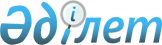 Об определении порядка и размера возмещения затрат на обучение на дому детей с ограниченными возможностями из числа детей с инвалидностью по индивидуальному учебному плану в Бурабайском районеРешение Бурабайского районного маслихата Акмолинской области от 10 ноября 2023 года № 8С-10/1. Зарегистрировано Департаментом юстиции Акмолинской области 20 ноября 2023 года № 8645-03
      В соответствии со статьей 16 Закона Республики Казахстан "О социальной и медико-педагогической коррекционной поддержке детей с ограниченными возможностями", Бурабайский районный маслихат РЕШИЛ:
      1. Определить порядок и размер возмещения затрат на обучение на дому детей с ограниченными возможностями из числа детей с инвалидностью по индивидуальному учебному плану в Бурабайском районе, согласно приложению 1 к настоящему решению.
      2. Признать утратившими силу некоторые решения Бурабайского районного маслихата согласно приложению 2 к настоящему решению.
      3. Настоящее решение вводится в действие по истечении десяти календарных дней после дня его первого официального опубликования. Порядок и размер возмещения затрат на обучение на дому детей с ограниченными возможностями из числа детей с инвалидностью по индивидуальному учебному плану в Бурабайском районе
      1. Настоящий порядок и размер возмещения затрат на обучение на дому детей с ограниченными возможностями из числа детей с инвалидностью по индивидуальному учебному плану в Бурабайском районе разработаны в соответствии с Правилами оказания государственной услуги "Возмещение затрат на обучение на дому детей с инвалидностью", утвержденными приказом Министра труда и социальной защиты населения Республики Казахстан от 25 марта 2021 года № 84 "О некоторых вопросах оказания государственных услуг в социально-трудовой сфере" (зарегистрирован в Реестре государственной регистрации нормативных правовых актов под № 22394) (далее – Правила возмещения затрат).
      2. Возмещение затрат на обучение на дому детей с ограниченными возможностями из числа детей с инвалидностью по индивидуальному учебному плану (далее – возмещение затрат на обучение) производится государственным учреждением "Отдел занятости, социальных программ и регистрации актов гражданского состояния Бурабайского района" на основании справки из учебного заведения, подтверждающей факт обучения ребенка с инвалидностью на дому.
      3. Возмещение затрат на обучение (кроме детей с инвалидностью, находящихся на полном государственном обеспечении и детей с инвалидностью, в отношении которых родители лишены родительских прав) предоставляется одному из родителей или иным законным представителям детей с инвалидностью, независимо от дохода семьи.
      4. Возмещение затрат на обучение производится с месяца обращения по месяц окончания срока, указанных в справке из учебного заведения, подтверждающих факт обучения ребенка с инвалидностью на дому.
      5. При наступлении обстоятельств, повлекших прекращение возмещения затрат на обучение (достижение ребенка с инвалидностью восемнадцати лет, окончание срока инвалидности, в период обучения ребенка с инвалидностью в государственных учреждениях, смерть ребенка с инвалидностью), выплата прекращается с месяца, следующего за тем, в котором наступили соответствующие обстоятельства.
      6. Для возмещения затрат на обучение заявитель обращается в уполномоченный орган через некоммерческое акционерное общество "Государственная корпорация "Правительство для граждан" или веб-портал "электронного правительства" (далее – Портал) с заявлением по форме согласно приложению 1 или 2 к Правилам возмещения затрат с приложением документов, указанных в перечне основных требований к оказанию государственной услуги "Возмещение затрат на обучение на дому детей с инвалидностью" согласно приложению 3 к Правилам возмещения затрат.
      При обращении заявителя за назначением выплаты по возмещению затрат на обучение посредством Портала запрос в информационные системы государственных органов и (или) организаций для подтверждения представленных сведений и получения необходимых сведений, предусмотренных в форме заявления согласно приложению 2 к Правилам возмещения затрат, осуществляется самим заявителем.
      7. Размер возмещения затрат на обучение равен трем месячным расчетным показателям ежемесячно на каждого ребенка с инвалидностью.
      8. Основания для отказа в возмещении затрат на обучение предусмотрены строкой девять приложения 3 к Правилам возмещения затрат. Перечень признанных утратившими силу некоторых решений Бурабайского районного маслихата
      1. Решение Бурабайского районного маслихата "Об определении порядка и размера возмещения затрат на обучение на дому детей с ограниченными возможностями из числа детей с инвалидностью по индивидуальному учебному плану в Бурабайском районе" от 25 сентября 2014 года № 5С-34/2 (зарегистрировано в Реестре государственной регистрации нормативных правовых актов под № 4398).
      2. Решение Бурабайского районного маслихата "О внесении изменений в решение Бурабайского районного маслихата от 25 сентября 2014 года № 5С-34/2 "Об определении порядка и размера на обучение на дому детей с ограниченными возможностями из числа инвалидов" от 9 декабря 2016 года № 6С-9/3 (зарегистрировано в Реестре государственной регистрации нормативных правовых актов под № 5671).
      3. Решение Бурабайского районного маслихата "О внесении изменений в решение Бурабайского районного маслихата от 25 сентября 2014 года № 5С-34/2 "Об определении порядка и размера возмещения затрат на обучение на дому детей с ограниченными возможностями из числа инвалидов по индивидуальному учебному плану в Бурабайском районе" от 9 июня 2017 года № 6С-16/1 (зарегистрировано в Реестре государственной регистрации нормативных правовых актов под № 6010).
      4. Решение Бурабайского районного маслихата "О внесении изменений и дополнения в решение Бурабайского районного маслихата от 25 сентября 2014 года № 5С-34/2 "Об определении порядка и размера возмещения затрат на обучение на дому детей с ограниченными возможностями из числа инвалидов по индивидуальному учебному плану в Бурабайском районе" от 4 октября 2022 года № 7С-28/2 (зарегистрировано в Реестре государственной регистрации нормативных правовых актов под № 30067).
      5. Решение Бурабайского районного маслихата "О внесении изменений в решение Бурабайского районного маслихата от 25 сентября 2014 года № 5С-34/2 "Об определении порядка и размера возмещения затрат на обучение на дому детей с ограниченными возможностями из числа детей с инвалидностью по индивидуальному учебному плану в Бурабайском районе" от 28 апреля 2023 года № 8С-2/14 (зарегистрировано в Реестре государственной регистрации нормативных правовых актов под № 8561-03).
					© 2012. РГП на ПХВ «Институт законодательства и правовой информации Республики Казахстан» Министерства юстиции Республики Казахстан
				
      Председатель Бурабайского районного маслихата 

М.Нурпанова
Приложение 1 к решению
Бурабайского районного маслихата
от 10 ноября 2023 года
№ 8С-10/1Приложение 2 к решению
Бурабайского районного маслихата
от 10 ноября 2023 года
№ 8С-10/1